OUR FAVOURITE SEASONThis season the weather is sunny ,warm and hot. This season we don't have school and we often go on holidays. Also we can do everything, e.g., we go swimming ,play sports,  go fishing and we can also go on cruises.CAN YOU GUESS WHICH SEASON IT IS?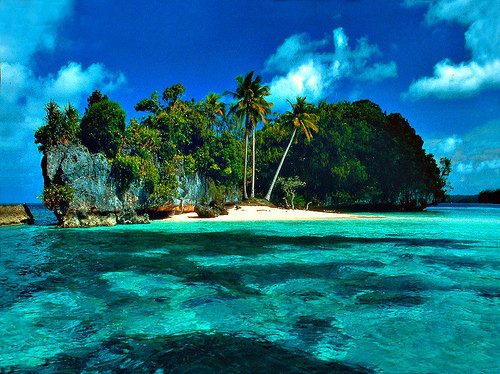 